                  EHA business meeting 2018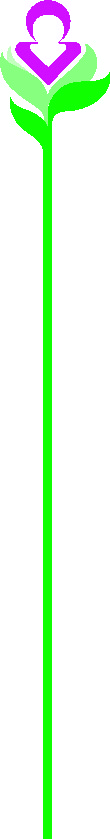 		                             Austria Center Vienna              September 13, 2018, 15.00-19.00 AgendaWelcome by Astri Arnesen, President Choice of chair and referent Presidents report Treasurers report by Svein Olaf Olsen Election for the board 2018-2020Approvement of new members Appointment of representative to the EHDN Executive Committee Appointment of representative to EHDN Scientific and Bioethics Advisory Committee (SBAC)8)Appointment of representative to European       Federation of Neurological Associations (EFNA) Presentations: “Ask the doctor” service by Alzbeta Muehlbaeck HDYO action plan for training professionals to take better care of children and young people in HD families by Catherine Martin, CEO European Reference Network, the major EU strategy to improve expertise and care in Rare Diseases and HD.  How can the associations make a difference in this development?  Speaker to be confirmed 11)Discussion in groups 12)Plenary close-up Dinner 